Györtelek Község Önkormányzat Képviselő-testülete értesíti a lakosságot, hogy a Magyarország helyi önkormányzatairól szóló 2011. évi CLXXXIX. törvény 54. §-a szerint, testületi üléssel egybekötöttközmeghallgatásT tart 2022. évben2022.november 28. napján, 17.00 órakor.4752 GyörteleK,  Kossuth út 47.,  Házasságkötő teremKérdéseiket, észrevételeiket a polgh@gyortelek.hu email címen várjuk!Tisztelettel:
                                                 Halmi József 
                                                  polgármesterA 2022 november 25.–ig az előzetes kérdés és javaslat feltételének lehetősége a gördülékenyebb szervezést szolgálja és a jelenlegi járványügyi helyzetben elsősorban ezt javasoljuk a kerületi lakók részére, ugyanakkor a közmeghallgatáson természetesen helyben is lehet felszólalásra jelentkezni, kérdést feltenni. Felhívjuk az érdeklődők figyelmét, hogy amennyiben a járványügyi helyzet megköveteli, úgy a közmeghallgatásra a helyszíni jelenléttől eltérően a digitális eszközök által nyújtott lehetőségeket kihasználva online módon kerülhet sor.Kérjük a közmeghallgatáson részt venni szándékozókat, hogy egymás egészségének megóvása érdekében az eseményen lehetőség szerint viseljenek szájat és orrot eltakaró maszkot, illetve tartsák a 1,5 méteres távolságot!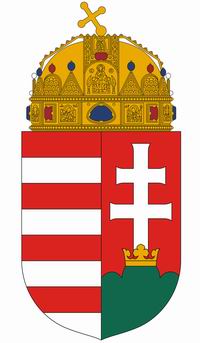                      Györtelek Község Polgármestere
                        4752,Györtelek, Kossuth út 47.
                        Tel./ Fax: (44) 557 050
                      E-mail: polgh@gyortelek.hu
                       Web: www.gyortelek.hu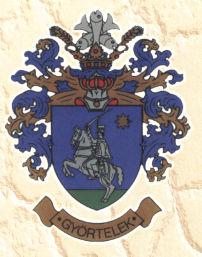 